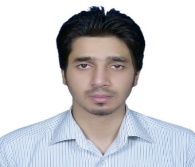 Hasnain ACCA, BSc Accounting and FinanceHasnain.337478@2freemail.com Visit visa, Expires on 16-04-16SUMMARYA goal-oriented finance and accounting professional with exceptional technical knowledge and skills. Demonstrated success in leading teams to conduct numerous financial analysis projects and managing financial operations. Enthusiastic in approaching organization-wide challenges from many angles and utilizing financial expertise to deliver effective solutions. Collaborative management style with strong leadership instincts along with the ability to excel independently.KEY SKILLSFinancial ModelingFinancial AccountingFinancial ReportingIFRS / IASSAPPROFESSIONAL TRAININGSOct 2016	            Communication &                               Presentation Skills  Oct 2016	            Excel Level IOct 2016	            Excel Level IIWORK EXPERIENCEAbudawood Pakistan (A leading FMCG company in GCC) 		                   Global Customer Accountant, Carrefour MAF & METRO    Jan 2015 – Dec 2016Worked closely as key business partner and finance point of contact for Global Customers district (Metro and MAF Hypermarkets) with cross-functional teams i.e., Sales, Trade Marketing, and Supply Chain teams. Lead finance and accounting operations for global customers including invoicing, receivable management, taxation, discounts/rebate settlement, credit management, and accounts reconciliation. Prepared GC Profit and Loss Statement along with analysis for monthly business review to top management. Responsible for tracking, accounting, and settlement of trade fund of an annual volume of PKR 4.2 billion by coordinating with trade marketing and finance counterparts at principals (Procter & Gamble, Ferrero, and Wella Professionals). Tracking financial and non-financial KPIs for entire division including OTIF, VFR, Financial Hit, DSO, volume targets etc. for monthly review and stewardship.AchievementsDemonstrated operational efficiency through process improvement and employee development which streamlined customer billing and settlement by reducing DSO (from 32 to 16 for Metro and 78 to 60 for MAF Hypermarkets). Reconciled outstanding invoices of 38M and deductions 95M for last three years to get it paid.Streamlined the complex process of deductions to enable it to match exact claims from Principle. Streamlined global customer business reporting and implemented KPIs for the entire Multifunctional team. Abudawood Pakistan                                                             Accounts Officer                                                                               Feb 2014 – Jan 2015Responsible for managing receivables in timely manner by coordinating with Customer Invoice Control dept. for outstanding amounts status. Sharing Overdue/ Deduction Status with finance team to inform them with up-to-date statusCommunicate with customers regarding overdue amounts and expected payment date of recoveryDaily/periodic Invoicing so that payment can be received with in expected timePosting Credit  Memo Report during initiative plans or on contractual basis as aligned with customerPrepare Aging Reports and Collection targets for Management and for Sales DepartmentManage and reconcile branch petty cashEDUCATIONAssociate Certified Chartered Accountant [ACCA]                    2011-2015 BSc (Hons)in applied Accounting [UK]                                         2013-2017